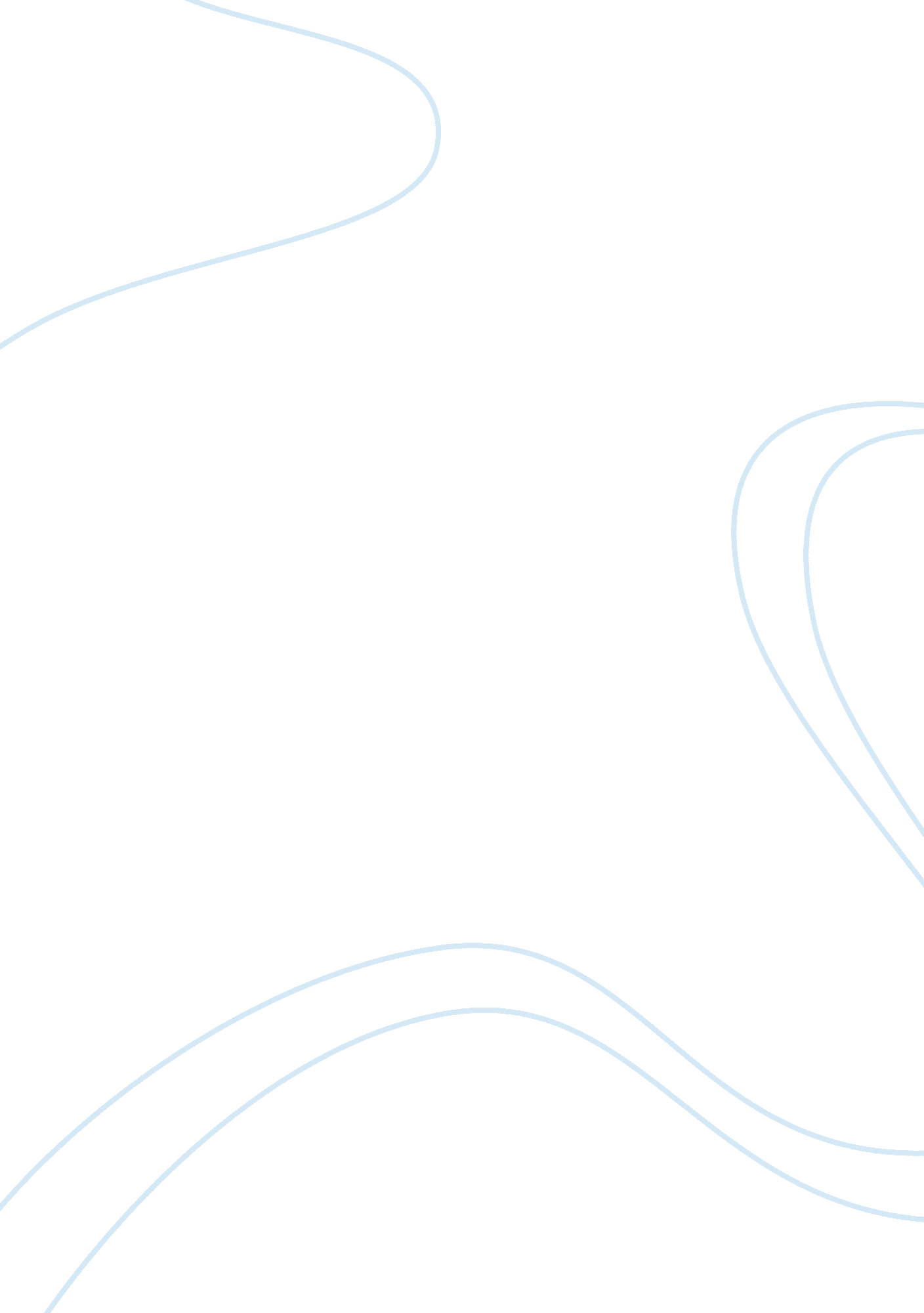 Michael fullan and his long-lasting legacyFinance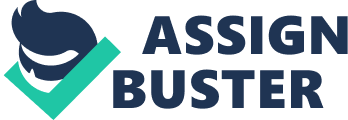 Michael Fullan is acknowledged as one of the leaders inteacherinstruction and a major advocate of educational reform in the whole universe. He is an icon in the planetaryacademiccommunity and holds esteemed places in honored educational establishments in Canada. The celebrated Fullan is a professor emeritus at the Ontario Institute for Studies inEducationat the University of Toronto and a physician of doctrine. He was dean of the module of instruction at the University of Toronto from 1988 to 2003. Fullan has been conferred honorarydoctor's degrees from the University of Edinburgh, Scotland and from Nipissing University in Canada ( Prolonging Reform, 2005 ) . The pacemaker in primary plans of alteration in the school leading and plans for educational betterments is an writer of assorted publications on the topic of educational alteration. Michael Fullan is a fecund author. Some of his outstanding plants that have been given awards are The New Meaning of Educational Change, 3rd Edition, Leading in aCultureof Change, Change Forces: The Sequel, A Change Forces: Probing the Depths of Educational ReformA , and the What 's Deserving Fighting ForA series. His recent bestselling pieces are The Six Secrets of Change and MotionLeadership. His latest best sellers areA The Six Secrets of Change andA Motion Leadership. As an agent of alteration in the academic, Fullan has played a prima function as policy wise man, research worker and trainer on assorted undertakings in coaction with and for instructors ' associations, research and development organisations and international bureaus both in Canada and other states. He is at the nucleus of the group set abouting a four twelvemonth assessment of the National Literacy and Numeracy Strategy in England. Michael Fullan is called the reform designer of Ontario. He enjoys strong concern connexions which stand to derive straight from his reforms. All of the reforms place greater accent on raising literacy and numeracy results through targeted support, ageless instructor and chief retraining, intensifying intercessions and greater answerability for standardised trial public presentation. He runs Michael Fullan Enterprises Inc. and Leadership4Change, and he occupies a topographic point on the board of international advisers of Microsoft 's, Partners in Learning. ( Thompson, 2009 ) . The Need for Change Fullan emphasizes that 'effective school leaders are the cardinal to large-scale, sustainable instruction reform. For some clip, pedagogues have believed that principals must be instructional leaders if they are to be the effectual leaders needed for sustained invention. School capacity is the important variable impacting instructional quality and corresponding pupil accomplishment. At the bosom of school capacity are principals focused on the development of instructors ' cognition and accomplishments, professional community, plan coherency, and proficient resources ( Fullan, 2002 ) ' . As explained by Fullan, the load lies on the shoulders of the principals since they are chiefly responsible for originating and supervising the preparation of instructors so that the latter can be efficient and effectual conveyers of cognition to their pupils. Fink and Resnick suggest that school territory caputs should spearhead attempts to develop principals into instructional leaders who could accomplish a large-scale turnaround in literacy and numeracy. They described some nucleus schemes for developing the function of the principal as instructional leader, including five reciprocally reenforcing sets of strategic activities: nested larning communities, chief institutes, leading for direction, equal acquisition, and single coaching ( 2001, pp. 598-606 ) . The long-run function of principals, so, is to supply instructional leading for their instructors. With this trade name of headship, the instructors can be relied upon to transport out the basic duty of leaving to their several pupils the cognition that they deserve and need. Fullan adds, there is a demand for leaders who can make a cardinal transmutation in the acquisition civilizations of schools and of the instruction profession itself. The function of the principal as instructional leader is excessively narrow a construct to transport the weight of the sorts of reforms that will make the schools that we need for the hereafter. Like the concern leader, the principal of the hereafter, the cultural alteration principal, must be cognizant of the large image, that of a sophisticated conceptual mind who transforms the organisation through people and squads ( Fullan, 2001 ) . Similarly, 'the other traits of a civilization alteration chief include the ability to attest a profound and thorough ethical rule. He or she must be a trendsetter and possess the adroitness to cover with the procedure of alteration and realizes that instruction is both an rational and moral profession. More significantly the civilization alteration principal should spot that constructing relationships and squads is the most hard accomplishment for both concern and instruction leaders ' . To be a successful leader of alteration, it is advisable to follow the statement that the distinguishable facet common to successful alteration is that relationships get better. Therefore, if relationships get better, schools develop. If relationships remain the same or acquire worse, land is lost. Therefore, leaders set up relationships with different people and groups. During hard times, emotional intelligenceis imperative. Emotionally intelligent leaders are able to construct relationships because they are cognizant of their ain emotional make-up and are sensitive and animating to others ( Goleman, Boyatzis, & A ; McKee, 2002 ) . Indeed, sweeping alterations must happen in the instruction sector and when these alterations have been implemented, school decision makers, principals and instructors must see to it that these additions should be sustained and protected. As indicated by Fullen, the chief point is about a alteration in the civilization of schools and a alteration in the civilization of learning. 'Reculturing is the chief work of leading, and it requires an implicit in conceptualisation of the cardinal elements that feed it. It is the context of the school and territory in which they work which means that principals have to be about as concerned about the success of other schools in the territory as they are about their ain schools. ' Effective Leadership In his book, Leading for Change, Michael Fullan affirms that the more complex society gets, the more sophisticated leading must go. The eventuality theoretical account is intended to supply a model that will gestate leading as a developmental procedure that will take into history the dynamic and unstable context of the school by associating the most appropriate leading manner to the demands of the school. Fixing leaders to successfully work within a context of alteration and uncertainness is overriding. Guaranting that these leaders get the cognition and accomplishments necessary to utilize these assorted theoretical accounts is imperative ( Stewart, 2006 ) . Merely like corporate organisations, educational establishments depend on leading for continued being. They have to go learning organisations to digest all obstructions and win in their projects. Training and bring forthing effectual leaders in educational establishments can non be limited to instilling effectual traits in people. Organizations and schools should be developed to back up the corporate signifier of leading where persons feel safe, supported and free to believe and move creatively ( Stewart ) . The decisions of Arthur Levine about leading readying plans were non at all encouraging. The quality of most readying plans for instruction leaders ranges from insufficient to gross outing. The state 's educational disposal plans need to fix high quality principals and overseers, who can take schools and school territories through the profound alterations called for under province betterment programs. More than 40 per centum of principals and a higher per centum of overseers are expected to go forth their occupations over the following decennary which means that the state faces an pressing demand to educate big Numberss of extremely skilled decision makers ( Levine, 2005 ) . Ii is hence imperative that the province should work closer with school decision makers, principals and instructors to pass the system that does non look to work decently. Educational direction plans need more polish if merely to determine that top-quality instructors, who can execute satisfactorily, are produced in the old ages to come. In response to this predication of Levine is a discourse by Schmoker, 'the sarcasm is merely excessively much. A Your school, labeled underperforming or an tantamount term, has to develop an betterment program. A Unfortunately, it is merely such betterment planning that presently accounts for a big portion of schoolfailure. ThereA areA straightforward, proven means for bettering accomplishment in virtually any school scene. But school betterment planning, like its sister, school reform merelyA distracts us from the difficult work ofA bettering instruction ( 2003 ) . Possibly, a really relevant theory espoused by Michael Fullan is his recommendation that Change is needed to develop schools as learning communities. Collegiality provides the best get downing point in the procedure of instructor regeneration. Traveling or larning enriched ' schools are what he calls professional acquisition communities. Teaching demands to be seen as a collective instead than an single endeavor. This is the ground why it means it is easier to learn in some schools than others. Successful schools enforce, through moral duties, consistent criterions and they are more likely to swear and value others and inquire for and portion expertness. This is what makes such schools easier to learn, and larn to learn better in, than others. Teachers in such schools are less likely to uncritically conform to enforce thoughts. They have developed the capacity to self reflect, to analyze pupil public presentation and act on their ain apprehensions ( Fullan, 2001 ) . Fullan portions to the populace, six alleged messages about alteration which are extremely pertinent to the points being discussed in this treatise. To sum up Fullan 's arrows on alteration, 'the first is people should happen significance in reform to bring forth the coveted impact ; 2nd, bing schemes will non acquire us to where we want to travel ; third, although short-run additions can be achieved by standards-based reform, it is lifelessly if the decision is that schools should make more of the same ; 4th, the acquisition organization/community is more than a cliche ; 5th, we need to see the corporate good ; and sixth, we have to larn to populate with alteration. With regard to leading, Fullan mentions the four facets of leading, doing a difference in the lives of pupils ; perpetrating to cut downing the spread between high and low performing artists within your school or territory ; lending to cut downing the spread in the largerenvironment; and transforming the working ( or larning conditions ) of others so that growing, committedness, battle, and changeless spawning of leading in others are being fostered. Finally, Fullan interpolates that leaders at many degrees must be cultivated as people learn in context. An organisation can non flourish-at least, non for long-on the actions of the top leader entirely. Schools and territories need many leaders at many degrees. Learning in context helps bring forth such leaders. Further, for leaders to be able to cover with complex jobs, they need many old ages of experience and professional development on the occupation. To some extent, a school leader 's effectivity in making a civilization of sustained alteration will be determined by the leaders he or she leaves behind ( 2002 ) . It is besides important at this point to understand the six secrets of alteration that Fullan wrote approximately so as to assist in dissecting the elements of leading and alteration. Fullan 's Six Secrets of Change Secret figure one is Love your Employees every bit much as your clients. Secret figure two is Connect Peers with Purpose. Secret figure three is Capacity Judgment trumps Judgementalism. Secret Number Four is Learning is the Work. Secret Number Five is Transparency Rules. Secret Number Six is Systems Learn ( Fullan, 2008 ) . Possibly, one of the most indispensable secrets is figure three - capacity-building undeniably precedes the development of the shared efficaciousness of the major participants to obtain the needful amendments in instruction every bit good as acquisition. Fullan highlights the demand to develop the corporate effectivity of a group of the whole system to really acquire more reform in instruction and acquisition and pupil results. A The three parametric quantities are new accomplishments and competences ; resources, thoughts, stuffs andmoney; and the 3rd is motive as a capacity. When people are motivated the capacity goes up to acquire something done ( 2008 ) . A Learning is the work is merely every bit of import. Professional acquisition is what goes on twenty-four hours after day. A The indicant Fullan considered was 'the difference between the effectual administrations and the less than effectual 1s as they had civilizations where learning and larning for the grownups was a core portion of the mundane civilization ' . Transparency is besides every bit critical because there should ever be accessA to pattern, informations, consequence and accomplishments. Meanwhile, linking equals with intent is about focussed equal communicating and lifting above the top-down and bottom-up difference. Systems Learn, says Fullan and although this may be abstract, it should be interpreted as being done operationally. Leaderships have to be on the dance floor and the balcony at the same clip ( Heifitz and Linsky, 2002 ) . Systems learn when you get this tri-level support underway, surely within a school if you think of turnover of caputs, school caputs, the chief job with turnover is non turnover itself but discontinuity of good way. A So the issue about systems larning is how you get continuity of good way, constructing on it but still that grade of continuity ( Fullan, 2008 ) . A Steping into leading functions is worth the hazard when your ends extend beyond material addition or personal promotion. By doing the lives of people around you better, leading provides significance to life. If alterations are efficaciously put in topographic point, most likely, the necessary educational reforms will be realized. During the last 20 old ages, the value and impact of the educational reform motion has been cause for a batch of arguments. Many school practicians and research workers have asserted that one fact remains clear: the function of the school decision maker has increased in complexness. In order to run into the challenge of this leading crisis, leaders from all degrees in school territories will necessitate to concentrate on systemic alteration to heighten alteration capacity and sustainability. The clip has come to alter the context of school in an attempt to do the place more rewarding and exciting. The function of the principal is polar to systemic school alteration and pupil accomplishment. Fullan shows how moral leading can reinvent the principal-ship and convey about large-scale school betterment by disputing all who work in instruction to rethink the critical function of the principal as school leader in the current epoch of answerability ( Normore, 2004 ) . Fullan adds that in complex societies, bring forthing and prolonging a critical public school system is a tall order. There must be a really competent learning force. However, this can non be achieved without leaders supplying the counsel and way. The principals, hence, play a polar function ( 2003 ) . Concentrating on Solutions In his protagonisms, Fullan broached the idea that a systematic reply is needed to postulate with the issues on the betterment of school leading. He proposes a tri-level solution that focuses on entire system transmutation through the witting, deliberate, brooding actions of the province in tri-level capacity edifice within a model of answerability. The school/community is the first of these degrees ; the territory or part is the mid degree ; and the province or policy degree is the 3rd. While the school/community and the district/region are making their several duties, the province has to demo the manner because system transmutation will non come about if the former fails to carry through its primary function. Government or province functionaries must plunge themselves in the cognition base about alteration, capacity-building within a model of answerability and as a consequence, start to believe otherwise. They have to move otherwise with regard to whom they appoint as leaders around them, what policies and schemes they formulate, and how they focus and enhance resources. Last, the province must radically redefine its relationship with the other two degrees by being more transparent, more involved, patterning and taking capacity edifice at their ain degree, and assisting to take and ease co-determined solutions across the other two degrees ( Fullan, 2005 ) . Large graduated table reforms will non work efficaciously. It should be a well-organize tri-level reform wherein all those who are involved monitor developments and larning from their experiences as they go along. Analyzing the Views of Michael Fullan The diverse and edifying academic point of views of Michael Fullan on school reform, school leading and instructor instruction have produced legion leads for much-needed reforms in the educational system of many establishments and caused the transmutation of the instruction profession. I to the full agree with Michael Fullan that the learning profession should be re-cultured or re-created. After all, his credibleness, expertness, academic and professional accomplishments every bit good as experience can non be doubted. As Fullan competently described, 'the learning profession still has to come of age. This newprofessionalismshould be collaborative and non independent. It must be unfastened instead than closed, outward looking instead than insular, and important but non commanding. More than anything else, the new professionalism will do immense demands on instructors ' ain acquisition to larn about: acquisition manners, multiple intelligences, how to incorporate engineering ; how to interact with grownups 'out there ' and how to acquire more support for their instruction ' . The major points that Fullan raised about school leading are deserving sing and following for they are non merely phenomenal. His thoughts are really practical and can easy adaptable provided that a co-ordinated and uninterrupted coaction between the province, school leaders and instructors is formed. Finally, the new and yet sturdy mode in covering with the larning procedure wherein the single head blends with the corporate heads should be followed for merely through this system can alter be attained. There must be an merger of expertness and thoughts to convey about additions and educational transmutation in the old ages to come. There can be no other better description than the one given by the adult male they call the Agent of Change. A 'Imposed constructions and criterions will ne'er by themselves be able to derive teacher committedness and inventiveness, but every bit, school left entirely will either be unable to portion effectual thoughts or go stray. A delicate balance of top down and bottom up reform will be required but to win single school must non merely experience that they are in control of their ain development but besides feel portion of a bigger society transformational motion something that is deserving contending for! ' 3004 Wordss 